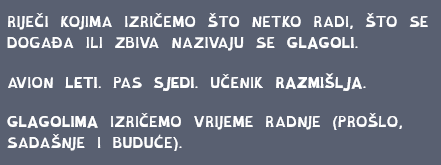 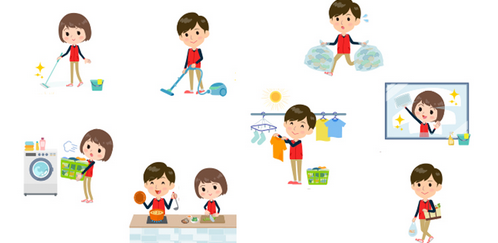 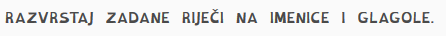 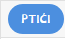 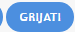 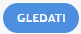 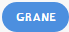 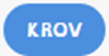 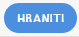 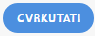 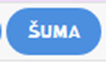 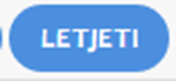 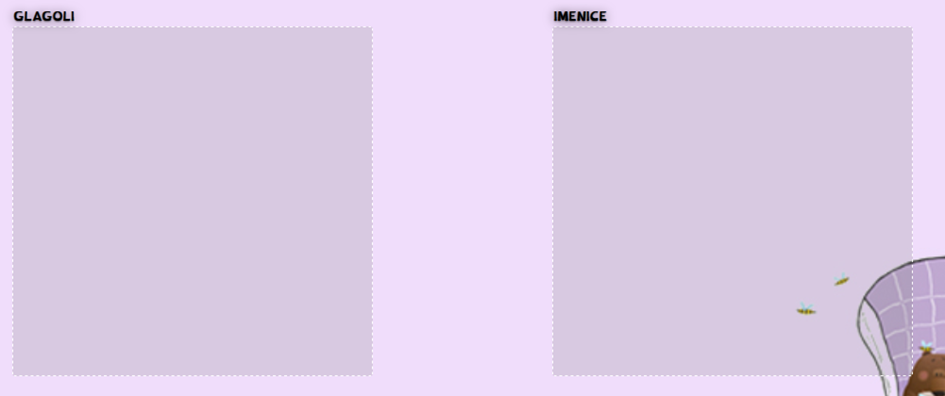 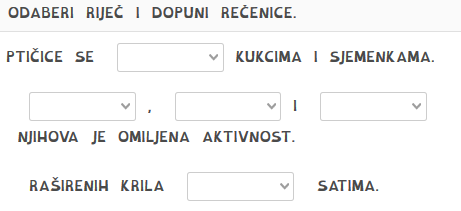 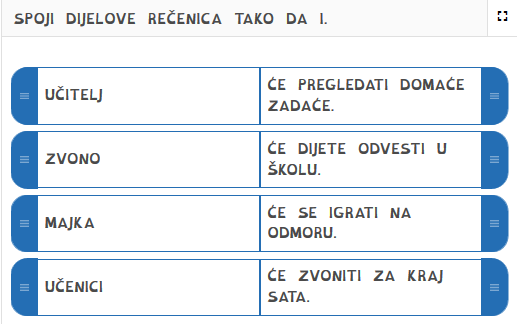 MATEMATIKA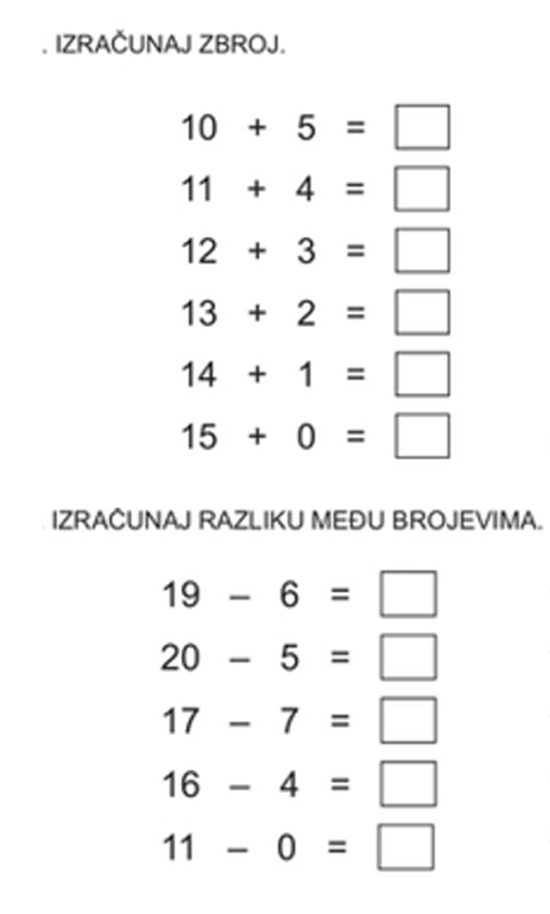 PRIRODA I DRUŠTVO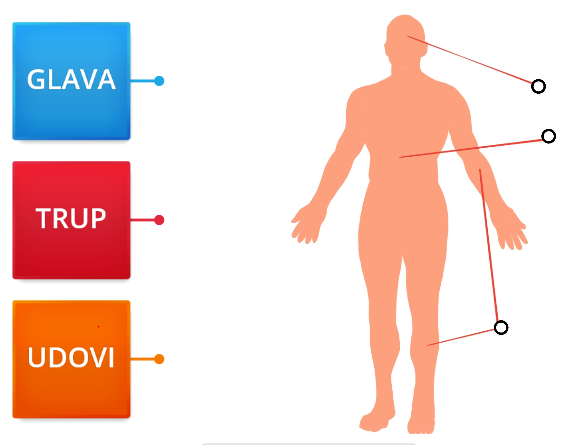 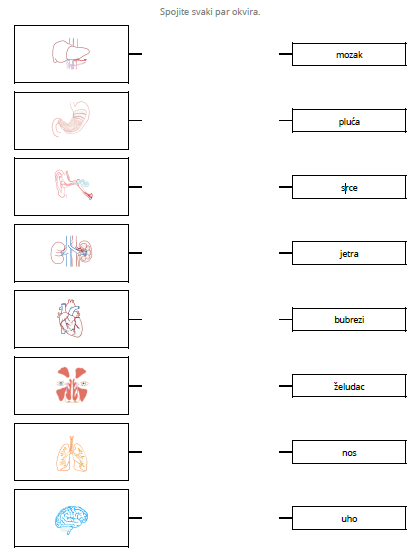 